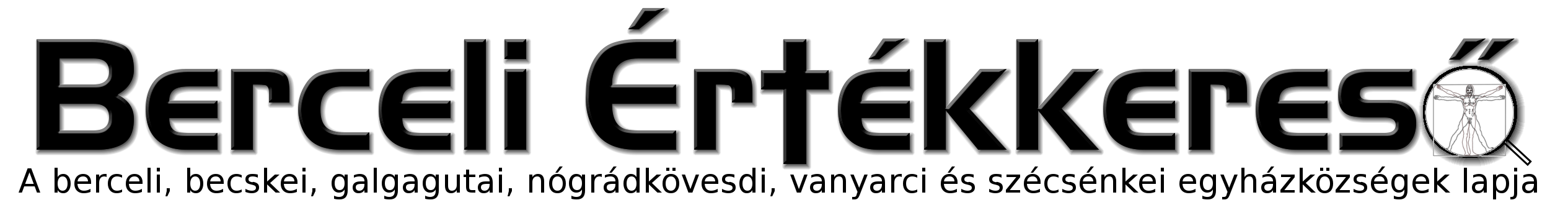 III. évf. 28. szám Évközi 14. vasárnap	2016. július 3.Lelkipásztori körlevél (2.)Magyar és külföldi szakfolyóiratok véleménye alapján: a fűnyírás, fűkaszálás, bár esztétikailag szépérzetet ad, de közben környezetünket súlyosan károsítja. A benzinmotoros fűkaszák, fűnyírók üzemeltetése közben olyan poli-ciklikus aromás szénhidrogének (PAHs) keletkeznek, melyek Dr. Roger Westerholm a Stockholmi Egyetem kémikusa vizsgálatainak alapján drasztikusan növelik a rák kialakulásának kockázatát. (http://www.dailymail.co.uk/health/article-51841/Why-mowing-lawn-bad-you.html)A fűnyírás költségei súlyosan terhelik az önkormányzatok, az egyházközségek és a háztartások kiadásait is, miközben a gazdag társadalmi rétegek státuszszimbólumát a „rövidre nyírt gyep” képét próbálják előállítani. (http://valasz.hu/itthon/on-is-kethetente-nyirja-a-fuvet-ne-tegye-nagyon-karos-118824) Ez a békés semmittevésnek, az állattartás és növénytermesztés fölöslegességének a megjelenítője, melynek mintái a hektárnyi méretű golfpályák, rövidre levágott gyepterületek, melyek a természettől idegenek, és melyet Isten nem teremtett bele a világba. Változatos növény és állatvilággal rendelkező illatos mezőket viszont annál inkább, amire a természet törekszik is. Nyilván nem kívánható el a magyar válogatottól, hogy térdig érő fűben játsszon az Európa Bajnokságon, de a fű természetellenes néhány cm-re való nyírása ésszerűtlen kiskertjeinkben, ingatlanjaink mellett, a növényi sokszínűséget visszaszorítja, és aszályos időkben gyorsítja a talaj kiszáradását, a fű kiégését is. A motoros fűnyírás zaja (http://www.emla.hu/sites/default/files/Telepulesi_onkormanyzatok_lehetosegei_a_zaj_elleni_kuzdelemben%20(1).pdf) pedig hosszú távon nem csak idegesítő, hanem egészségi és mentális problémák okozója is lehet. (http://www.greenmoxie.com/mowing-the-lawn-is-bad-for-your-health/)Az ősgyep számos gyógynövénynek, vadon élő állatoknak, rovarnak élőhelyet biztosít, hirtelen zivatarban megzabolázza a lezúduló vizet, és megköti a szálló port és a szennyező anyagok jórészét is. Ez a magyarázata annak, hogy városokban nagyobb számban fordul elő asztmás megbetegedés, allergia, noha kisebb a szálló pollen koncentrációja. A damilos fűkaszálás azonban, azt a káros hatást is előidézi, hogy kiszorítja azokat a növényfajtákat, amelyek esetenként védett és hasznos növények, és teret készít a káros és invazív fajok, pl. a parlagfű előretörésére. (http://magyarnarancs.hu/lokal/a-funyiras-nepbetegseg-99502)A fentiek figyelembe vételével ezért, egyházközségeink ingatlanjai környezetében a rendszeres és ésszerűtlen fűnyírást, és a fűkaszálást érdemes átgondolnunk. Egyben az önkormányzatok és más intézetek vezetőit, képviselőit megkérjük arra, hogy ezzel a problémával foglalkozzanak, tudományos alapokon nyugvó, ésszerű, a természettel harmonizáló, és felelős döntést hozzanak környeztünk és bolygónk megóvása érdekében.	(Folytatása következik)HIRDETÉSEKVanyarchoz hasonlóan Bercelen is elindítja a Hegymenet Klubbal kötött partner-megállapodás keretében a Szent Miklós Karitász a rendszeres szociális étkeztetést 2016.07.04-tól a Szent Miklós Közösségi Házban. Két héten át hétfőn, szerdán és pénteken ingyenes étkezést biztosítunk 100 adag étel erejéig azoknak, akik szeretnének későbbiekben majd szociális étkezésben is részesülni. Az étkezést az alábbi jogcímek valamelyike alapján veheti igénybe: a) életkora miatt, ha Ön már betöltötte a 62. életévét, vagy b) egészségi állapota, (fogyatékossága, szenvedélybetegsége, egyéb tartós betegsége miatt), vagy c) hajléktalansága miatt, vagy d) anyagi helyzete miatt, azaz, ha nyilatkozata alapján a családban az egy főre eső nettó jövedelem nem haladja meg a 69.900 forintot, egyedülálló esetén a 79.900 forintot.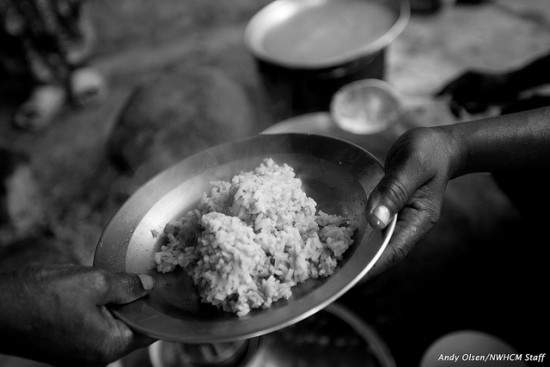 A Szeretetmenü térítési díja maximum 190.- forint, amely már tartalmazza az ÁFA-t. Az étel az osztópontokról ételhordóban szállítható el. Lehetőség van továbbá kedvezőbb térítési díj megállapítására is, amennyiben az igénylő nettó jövedelme az 54.750 forintot nem haladja meg, melyet dokumentumokkal kell alátámasztania. További 50%-os kedvezményt biztosítunk az alábbi esetekben: a) ha fogyatékkal él, és ezt tudja is igazolni a megfelelő orvosi dokumentumokkal, b) 70. életévét betöltötte, c) legalább 40%-ban egészségkárosodott, és ezt tudja igazolni a szükséges dokumentumokkal.A Magyar Katolikus Püspöki Konferencia Caritas in Veritate Bizottsága Szent Márton évében esszépályázatot hirdet Elvitt engem Jézushoz címmel. A pályázat a Szent Márton évben ismét Budapesten megrendezendő Katolikus Társadalmi Napok (KATTÁRS) rendezvényhez kapcsolódik. Az Elvitt engem Jézushoz című pályázat keretében olyan tanúságtételeket várnak, amelyek azt mutatják be, hogy valaki hogyan segített egy családtagot, távolabbi rokont vagy munkatársat, ismerőst Krisztusra rátalálni vagy Hozzá visszatérni. Beadási határidő:2016. augusztus 1.A pályázat részleteit a www.vaciegyhazmegye.hu oldalon olvashatják.Jövő vasárnap Péter-fillér gyűjtés. Bercelen a 9. csoport takarít. 2016.07.04.	H	17:00	Szentmise a Galgagutai Templomban2016.07.05.	K 15:00-18:00 Véradás Bercelen a Szent Miklós Közösségi Házban. 2016.07.06.	Sz	17:00	Szentmise a Nógrádkövesdi Templomban		18:30	Ifjúsági Szentségimádás a Berceli Templomban2016.07.07.	Cs	17:00	Szentmise a Berceli Templomban +Csehné Sneider Erzsébet 1. évfordulós gyászmiséje		17:30	Szentségimádás a Berceli Templomban2016.07.08.	P 	17:00	Szentmise a Berceli Templomban +Együd Dániel2016.07.09.Sz	17:00	Szentmise a Berceli Templomban +Juhász Lászlóné Zsosa Júlia2016.07.09.	V	8:30	Szentmise a Berceli TemplombanPéter		10:30	Szentmise a Galgagutai Templombanfillér		10:30	Igeliturgia a Becskei Templomban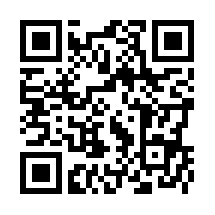 gyűjtés		12:00	Szentmise a Nógrádkövesdi Templomban		12:00	Igeliturgia a Szécsénkei Templomban		14:00	Igeliturgia a Vanyarci Templomban2016.07.18-2016.07.23. Hittanos tábor Szob általános és középiskolás hittanosaink és fiatalok2016.08.01-2016.08.06. Ifjúsági tábor Szt Ignác Lgy. Házban középiskolás és érettségizett fiatalok2016.08.13	Zarándoklat Mátraverebély-Szentkútra (2.000 Ft/fő)Hivatali ügyintézés: Római Katolikus Plébánia 2687 Bercel, Béke u. 20. H-P 8:00-16:00tel: (30) 455 3287 web: http://bercel.vaciegyhazmegye.hu  e-mail: bercel@vacem.huBankszámlaszám: 10700323-68589824-51100005